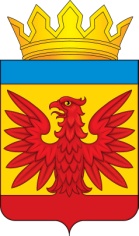          РАЙОННЫЙ СОВЕТ ДЕПУТАТОВНЕМЕЦКОГО НАЦИОНАЛЬНОГО РАЙОНААЛТАЙСКОГО КРАЯР Е Ш Е Н И Е16.02.2017 № 352		                       	     			              с. ГальбштадтВ соответствии  с Федеральным законом от 23.05.2016 № 143-ФЗ «О внесении изменений в законодательные акты Российской Федерации в части увеличения пенсионного возраста отдельным категориям граждан»,  Федеральным законом от 02.03.2007 №25-ФЗ «О муниципальной службе в Российской Федерации», Законом Алтайского края от 07.12.2007 № 134 – ЗС «О муниципальной службе в Алтайском крае», районный Совет депутатов Немецкого национального района Алтайского края РЕШИЛ:1. Внести в решение  районного Совета депутатов Немецкого национального района Алтайского края от 21.02.2013 № 89 «О порядке установления и выплаты ежемесячной доплаты к государственной трудовой пенсии лицам, замещавшим должности муниципальной службы в Админист-рации Немецкого национального района Алтайского края и должности службы в органах местного самоуправления Немецкого национального района» (ред. от 15.08.2013) следующие изменения:-   пункт 2.1. раздела 2 «Право на ежемесячную доплату к пенсии» изложить в следующей редакции:«2.1. Муниципальные служащие, замещавшие должности муниципальной службы в Администрации Немецкого национального района Алтайского края и должности службы в органах местного самоуправления Немецкого национального района имеют право на ежемесячную доплату к государственной трудовой пенсии при наличии стажа муниципальной службы, минимальная продолжительность которой для назначения доплаты за выслугу лет в соответствующем году определяется согласно приложения к настоящему Положению (далее – Приложение) (прилагается);- пункт 3.1. раздела 3 Порядка исчисления стажа муниципальной службы, дающего право на ежемесячную доплату к пенсии муниципальному служащему  изложить в следующей редакции:«3.1. Муниципальному служащему ежемесячная доплата к государственной трудовой пенсии  назначается при наличии стажа муниципальной службы не менее стажа, продолжительность которого для назначения доплаты к государственной трудовой пенсии определяется  в соответствии с Приложением;2. Настоящее решение районного Совета депутатов вступает в силу с 16.02.2017;3. Обнародовать настоящее решение на официальном сайте Администрации Немецкого национального района Алтайского края www.admin-nnr.ru;4. Контроль за исполнением настоящего решения возложить на постоянную комиссию районного Совета депутатов Немецкого национального района Алтайского края по вопросам законности.Глава района						                                           П.Р. БоосПриложениек решению районного Совета  депутатов Немецкого национального района Алтайского края от 16 февраля № 352	Стаж муниципальной службы для назначения доплаты к пенсии за выслугу летО внесении изменений в решение  районного Совета депутатов Немецкого национального района Алтайского края от 21.02.2013 № 89 «О порядке установления и выплаты ежемесячной доплаты к государственной трудовой пенсии лицам, замещавшим должности муниципальной службы в Админист-рации Немецкого национального района Алтайского края и должности службы в органах местного само-управления Немецкого национального района»Год назначения доплаты к пенсии за выслугу летСтаж для назначения доплаты к пенсии за выслугу лет в соответствующем году201715 лет 6 месяцев201816 лет201916 лет 6 месяцев202017 лет202117 лет 6 месяцев202218 лет202318 лет 6 месяцев202419 лет202519 лет 6 месяцев2026 и последующие годы20 лет